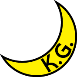 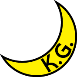 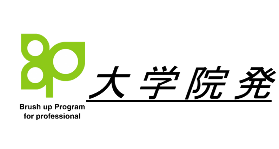 しかＭＩＣＥ・地方観光人材育成プログラム第１期生追加募集　個別オンラインプログラム説明会　参加申込書ＭＩＣＥ・地方観光人材育成プログラム第１期生追加募集　個別オンラインプログラム説明会　参加申込書ＭＩＣＥ・地方観光人材育成プログラム第１期生追加募集　個別オンラインプログラム説明会　参加申込書ＭＩＣＥ・地方観光人材育成プログラム第１期生追加募集　個別オンラインプログラム説明会　参加申込書FAX：　０７９８－５４－６５８１E-mail：tourism_mice@kwansei.ac.jpFAX：　０７９８－５４－６５８１E-mail：tourism_mice@kwansei.ac.jpFAX：　０７９８－５４－６５８１E-mail：tourism_mice@kwansei.ac.jp貴社名ふりがな　　　 　　　　ふりがな　　　 　　　　ふりがな　　　 　　　　ＴＥＬ　　　　　　　　（　　　　　　　）　　　　　　　　（　　　　　　　）貴社名ＴＥＬ　　　　　　　　（　　　　　　　）　　　　　　　　（　　　　　　　）貴社名ＦＡＸ　　　　　　　　（　　　　　　　）　　　　　　　　（　　　　　　　）所在地〒〒〒〒〒実施希望日と希望時間帯所在地〒〒〒〒〒■第１希望　　　　　月　　　日　　　時～　　　時頃参加者氏  名ふりがな　　参加者所属・役職■第１希望　　　　　月　　　日　　　時～　　　時頃参加者氏  名参加者所属・役職■第１希望　　　　　月　　　日　　　時～　　　時頃参加者氏  名参加者所属・役職■第２希望　　　　　月　　　日　　　時～　　　時頃参加者氏  名E-mail■第２希望　　　　　月　　　日　　　時～　　　時頃備考欄備考欄備考欄備考欄備考欄備考欄備考欄